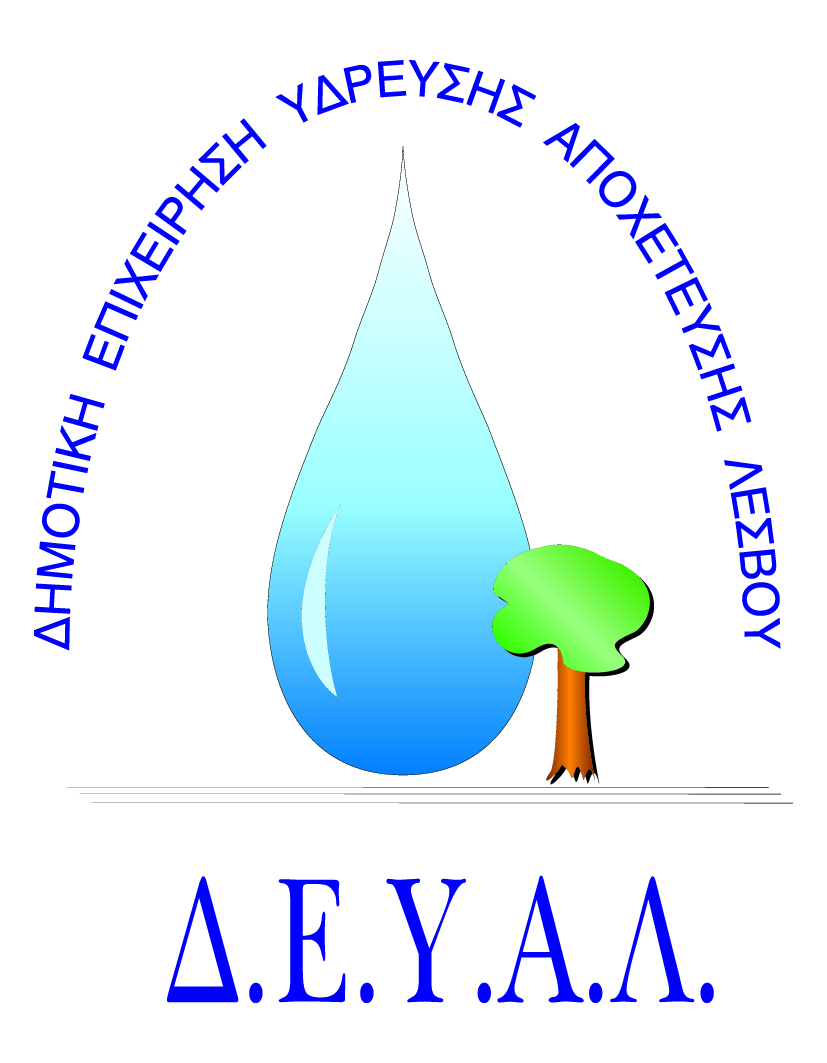 ΔΗΜΟΤΙΚΗ ΕΠΙΧΕΙΡΗΣΗ             ΥΔΡΕΥΣΗΣ ΑΠΟΧΕΤΕΥΣΗΣ                ΛΕΣΒΟΥTΜΗΜΑ ΠΡΟΜΗΘΕΙΩΝ                                                                   Μυτιλήνη 16/ 5/ 2018Αρμόδιος: Πολυχρόνης Γιάννης					Αρ. πρωτ.5473Τηλ. &Fax: 2251041966Email:promithion@deyamyt.gr			ΠΡΟΣΚΛΗΣΗ ΕΚΔΗΛΩΣΗΣ ΕΝΔΙΑΦΕΡΟΝΤΟΣ ΠΡΟΜΗΘΕΙΑΣΘΕΜΑ: Προμήθεια ανταλλακτικών αντλίας Wilo στις Εγκαταστάσεις Επεξεργασίας Λυμάτων Μήθυμνας.ΠΛΗΡ: ΣΥΝΕΡΓΑΖΟΜΕΝΟ ΣΥΝΕΡΓΕΙΟ ΣΤΕΦΑΝΗΣ ΚΩΝ/ΝΟΣ ΤΗΛ.ΕΠΙ.:2251044522Λήξη Προθεσμίας υποβολής προσφορών: Τρίτη 22-5-2018 και ώρα 14:00Χρόνος Αποσφράγισης προσφορών	: Τετάρτη 23-5-2018 και ώρα 12:30Χρόνος Παράδοσης				: Δέκα (10) ημέρες μετά την ανάθεση της προμήθειας  Όροι Πληρωμής				: Εξήντα (60) ημέρες μετά την παραλαβήΤόπος Παράδοσης	 : Εγκαταστάσεις Καρά ΤεπέςΤρόπος υποβολής προσφοράς (έντυπο 1 και 2):  1) Fax(2251041966) ή 2) email (promithion@deyamyt.gr) ή 3) σε σφραγισμένο φάκελο στα γραφεία της ΔΕΥΑΛ (Ελ.Βενιζέλου 13 – 17, 1ος όροφος) 
                                                                                                     ΓΙΑ ΤΗ ΔΕΥΑΛΑ/ΑΤΕΧΝΙΚΗ ΠΕΡΙΓΡΑΦΗ/ΠΡΟΔΙΑΓΡΑΦEΣΠΟΣΟΤΗΤΑ1Σετ μηχανικών στυπιοθλήπτων και o-rings στεγανοποίησης22Σετ συγκράτησης φτερωτής (ροδέλα και βίδα σύσφιξης)2ΣΤΟΙΧΕΙΑ ΑΝΤΛΙΑΣ:ΜΑΡΚΑ: WILOM-TYPE: Τ13-2/12HP-TYP: WILO-EMU FA08.43ENr: 650053126MFY: 2008ΣΤΡΟΦΕΣ: 2825RPMΤΑΣΗ ΛΕΙΤ: 400VOLTΙΣΧΥΣ: 3.75KWAMP: 7.60AmpΥΔΡΑΥΛΙΚΑ ΧΑΡΑΚΤΗΡΙΣΤΙΚΑ:(Η):23m    (Q):16m3/hΦimp:145mmΣΤΟΙΧΕΙΑ ΑΝΤΛΙΑΣ:ΜΑΡΚΑ: WILOM-TYPE: Τ13-2/12HP-TYP: WILO-EMU FA08.43ENr: 650053126MFY: 2008ΣΤΡΟΦΕΣ: 2825RPMΤΑΣΗ ΛΕΙΤ: 400VOLTΙΣΧΥΣ: 3.75KWAMP: 7.60AmpΥΔΡΑΥΛΙΚΑ ΧΑΡΑΚΤΗΡΙΣΤΙΚΑ:(Η):23m    (Q):16m3/hΦimp:145mmΣΤΟΙΧΕΙΑ ΑΝΤΛΙΑΣ:ΜΑΡΚΑ: WILOM-TYPE: Τ13-2/12HP-TYP: WILO-EMU FA08.43ENr: 650053126MFY: 2008ΣΤΡΟΦΕΣ: 2825RPMΤΑΣΗ ΛΕΙΤ: 400VOLTΙΣΧΥΣ: 3.75KWAMP: 7.60AmpΥΔΡΑΥΛΙΚΑ ΧΑΡΑΚΤΗΡΙΣΤΙΚΑ:(Η):23m    (Q):16m3/hΦimp:145mm